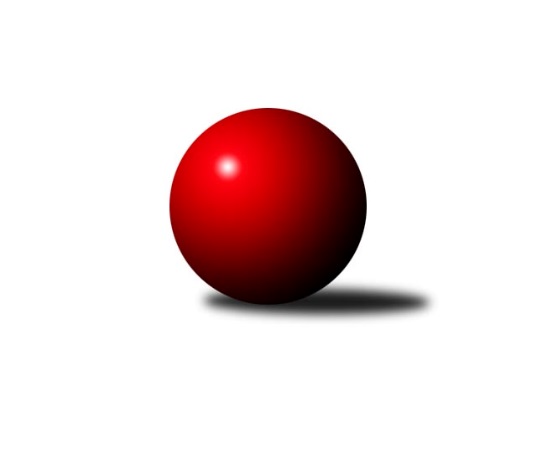 Č.9Ročník 2021/2022	12.11.2021Nejlepšího výkonu v tomto kole: 2785 dosáhlo družstvo: KK Zálabák Smiřice Východočeská divize 2021/2022Výsledky 9. kolaSouhrnný přehled výsledků:TJ Lokomotiva Trutnov B	- TJ Nová Paka 	12:4	2632:2571		11.11.SK Solnice 	- TJ Červený Kostelec B	13:3	2512:2402		12.11.TJ Dvůr Králové n. L. 	- KK Vysoké Mýto 	6:10	2666:2678		12.11.TJ Start Rychnov n. Kn. B	- KK Zálabák Smiřice 	4:12	2755:2785		12.11.KK Dobruška 	- SKK Náchod B	4:12	2657:2707		12.11.SKK Hořice C	- SKK Třebechovice p. O.	6:10	2604:2647		12.11.SKK Vrchlabí SPVR B	- TJ Jiskra Hylváty	8:8	2499:2495		12.11.Tabulka družstev:	1.	KK Vysoké Mýto	9	9	0	0	124 : 20 	 	 2689	18	2.	SKK Náchod B	9	8	0	1	108 : 36 	 	 2735	16	3.	SK Solnice	9	6	0	3	95 : 49 	 	 2653	12	4.	SKK Třebechovice p. O.	9	6	0	3	74 : 70 	 	 2570	12	5.	TJ Nová Paka	9	5	0	4	78 : 66 	 	 2613	10	6.	TJ Červený Kostelec B	9	5	0	4	78 : 66 	 	 2561	10	7.	TJ Lokomotiva Trutnov B	9	5	0	4	74 : 70 	 	 2591	10	8.	TJ Dvůr Králové n. L.	9	5	0	4	72 : 72 	 	 2629	10	9.	TJ Jiskra Hylváty	9	4	1	4	68 : 76 	 	 2562	9	10.	KK Zálabák Smiřice	9	4	0	5	62 : 82 	 	 2565	8	11.	KK Dobruška	9	3	0	6	74 : 70 	 	 2575	6	12.	TJ Start Rychnov n. Kn. B	9	2	0	7	43 : 101 	 	 2560	4	13.	SKK Vrchlabí SPVR B	9	0	1	8	32 : 112 	 	 2361	1	14.	SKK Hořice C	9	0	0	9	26 : 118 	 	 2452	0Podrobné výsledky kola:	 TJ Lokomotiva Trutnov B	2632	12:4	2571	TJ Nová Paka 	Zdeněk Babka	 	 204 	 203 		407 	 0:2 	 455 	 	218 	 237		Jiří Bajer	Eva Kammelová	 	 218 	 213 		431 	 2:0 	 412 	 	214 	 198		Jaromír Erlebach	Karel Kratochvíl	 	 233 	 231 		464 	 2:0 	 427 	 	212 	 215		Jan Ringel	Jaroslav Jeníček	 	 223 	 211 		434 	 0:2 	 456 	 	235 	 221		Vojtěch Kazda	Miloš Veigl	 	 209 	 235 		444 	 2:0 	 394 	 	205 	 189		Erik Folta	Martin Khol	 	 223 	 229 		452 	 2:0 	 427 	 	215 	 212		Dobroslav Lánskýrozhodčí: Zdeněk BabkaNejlepší výkon utkání: 464 - Karel Kratochvíl	 SK Solnice 	2512	13:3	2402	TJ Červený Kostelec B	Pavel Nosek	 	 203 	 230 		433 	 1:1 	 433 	 	199 	 234		Jakub Wenzel	Patrik Šindler	 	 179 	 165 		344 	 0:2 	 379 	 	190 	 189		Tomáš Kincl	Milan Hrubý	 	 218 	 200 		418 	 2:0 	 391 	 	193 	 198		Daniel Bouda	Pavel Píč	 	 218 	 211 		429 	 2:0 	 401 	 	210 	 191		Petr Linhart	Jiří Bartoníček	 	 220 	 233 		453 	 2:0 	 427 	 	225 	 202		Kamil Mýl	Tomáš Hrubý	 	 228 	 207 		435 	 2:0 	 371 	 	187 	 184		Michal Vlčekrozhodčí: Milan HrubýNejlepší výkon utkání: 453 - Jiří Bartoníček	 TJ Dvůr Králové n. L. 	2666	6:10	2678	KK Vysoké Mýto 	Jan Janeček	 	 206 	 213 		419 	 0:2 	 431 	 	216 	 215		Václav Kašpar	Petr Janeček	 	 218 	 220 		438 	 0:2 	 467 	 	232 	 235		Martin Prošvic	Martin Šnytr	 	 228 	 215 		443 	 2:0 	 439 	 	210 	 229		Tomáš Brzlínek	Ladislav Zívr	 	 231 	 221 		452 	 2:0 	 425 	 	216 	 209		Tomáš Kyndl	Jiří Rejl	 	 223 	 202 		425 	 0:2 	 441 	 	237 	 204		Petr Bartoš	Lukáš Blažej	 	 260 	 229 		489 	 2:0 	 475 	 	228 	 247		Jaroslav Stráníkrozhodčí: Lukáš BlažejNejlepší výkon utkání: 489 - Lukáš Blažej	 TJ Start Rychnov n. Kn. B	2755	4:12	2785	KK Zálabák Smiřice 	Dalibor Ksandr	 	 237 	 237 		474 	 2:0 	 459 	 	244 	 215		David Hanzlíček	Petr Gálus	 	 225 	 240 		465 	 2:0 	 392 	 	187 	 205		Martin Ivan	Jiří Pácha	 	 223 	 238 		461 	 0:2 	 466 	 	241 	 225		Miroslav Cupal	Václav Buřil	 	 210 	 242 		452 	 0:2 	 468 	 	241 	 227		Michal Janeček	Matěj Stančík	 	 220 	 219 		439 	 0:2 	 496 	 	254 	 242		Václav Šmída	Michal Kala	 	 219 	 245 		464 	 0:2 	 504 	 	256 	 248		Martin Kamenickýrozhodčí: Jiří PáchaNejlepší výkon utkání: 504 - Martin Kamenický	 KK Dobruška 	2657	4:12	2707	SKK Náchod B	Martin Děkan	 	 221 	 240 		461 	 0:2 	 469 	 	204 	 265		Martin Hanuš	Michal Balcar	 	 233 	 225 		458 	 0:2 	 508 	 	256 	 252		František Hejna	Lukáš Fanc	 	 208 	 232 		440 	 2:0 	 439 	 	234 	 205		Aleš Tichý	Jan Králíček	 	 215 	 210 		425 	 0:2 	 433 	 	203 	 230		Daniel Majer	Roman Václavek	 	 217 	 201 		418 	 0:2 	 450 	 	219 	 231		Jaroslav Špicner	Josef Kupka	 	 239 	 216 		455 	 2:0 	 408 	 	198 	 210		Jiří Doucha ml.rozhodčí: Michal BalcarNejlepší výkon utkání: 508 - František Hejna	 SKK Hořice C	2604	6:10	2647	SKK Třebechovice p. O.	Tereza Kroupová	 	 194 	 221 		415 	 0:2 	 430 	 	228 	 202		Oldřich Motyčka	Kryštof Košťál	 	 239 	 201 		440 	 2:0 	 393 	 	202 	 191		Luděk Moravec	Ondřej Košťál	 	 217 	 231 		448 	 2:0 	 418 	 	209 	 209		Miloš Kvapil	Ondřej Duchoň	 	 193 	 244 		437 	 0:2 	 488 	 	248 	 240		Jiří Bek	Karel Košťál	 	 223 	 227 		450 	 2:0 	 447 	 	215 	 232		Robert Petera	Adam Balihar	 	 203 	 211 		414 	 0:2 	 471 	 	250 	 221		Zdeněk Mařákrozhodčí: Vojtěch TulkaNejlepší výkon utkání: 488 - Jiří Bek	 SKK Vrchlabí SPVR B	2499	8:8	2495	TJ Jiskra Hylváty	Ondřej Votoček	 	 246 	 226 		472 	 2:0 	 388 	 	187 	 201		Kryštof Vavřín	Adam Svatý	 	 172 	 198 		370 	 0:2 	 413 	 	227 	 186		Jaroslav Kaplan	Pavel Gracias	 	 173 	 198 		371 	 0:2 	 432 	 	217 	 215		Libor Čaban	Václav Vejdělek	 	 191 	 204 		395 	 0:2 	 414 	 	204 	 210		Milan Vencl	Michal Erben	 	 210 	 192 		402 	 0:2 	 442 	 	223 	 219		Vojtěch Morávek	Vladimír Cerman	 	 246 	 243 		489 	 2:0 	 406 	 	201 	 205		Karel Řehákrozhodčí: Pavel MaršíkNejlepší výkon utkání: 489 - Vladimír CermanPořadí jednotlivců:	jméno hráče	družstvo	celkem	plné	dorážka	chyby	poměr kuž.	Maximum	1.	Martin Hanuš 	SKK Náchod B	486.95	320.8	166.2	2.9	5/6	(523)	2.	František Hejna 	SKK Náchod B	472.92	311.5	161.4	3.0	4/6	(513)	3.	Petr Holý 	TJ Lokomotiva Trutnov B	469.88	298.5	171.4	2.3	4/6	(491)	4.	Adéla Víšová 	SKK Náchod B	466.75	300.8	166.0	1.3	4/6	(492)	5.	Aleš Tichý 	SKK Náchod B	461.42	311.6	149.8	3.3	4/6	(514)	6.	Miloš Veigl 	TJ Lokomotiva Trutnov B	461.04	304.8	156.3	3.8	6/6	(492)	7.	Jaroslav Stráník 	KK Vysoké Mýto 	460.92	307.3	153.6	4.0	5/5	(489)	8.	Martin Prošvic 	KK Vysoké Mýto 	459.32	306.4	152.9	2.3	5/5	(504)	9.	Jiří Bek 	SKK Třebechovice p. O.	454.76	307.4	147.3	2.0	5/5	(488)	10.	Ladislav Zívr 	TJ Dvůr Králové n. L. 	454.54	305.8	148.7	3.6	6/6	(500)	11.	Pavel Nosek 	SK Solnice 	454.25	310.5	143.7	6.1	6/6	(494)	12.	Václav Kašpar 	KK Vysoké Mýto 	453.88	303.8	150.1	4.4	5/5	(513)	13.	Vojtěch Kazda 	TJ Nová Paka 	452.60	303.9	148.8	5.2	4/5	(490)	14.	Tomáš Hrubý 	SK Solnice 	452.04	308.2	143.8	3.8	6/6	(517)	15.	Michal Janeček 	KK Zálabák Smiřice 	451.11	306.7	144.4	3.3	6/6	(498)	16.	Dalibor Ksandr 	TJ Start Rychnov n. Kn. B	451.08	302.9	148.2	5.0	5/5	(482)	17.	Jaroslav Špicner 	SKK Náchod B	451.00	299.3	151.7	4.7	5/6	(502)	18.	Martin Kamenický 	KK Zálabák Smiřice 	450.88	302.1	148.8	4.5	6/6	(504)	19.	Jiří Bajer 	TJ Nová Paka 	450.16	299.2	150.9	2.5	5/5	(469)	20.	Martin Khol 	TJ Lokomotiva Trutnov B	449.80	306.3	143.6	4.7	5/6	(474)	21.	Tomáš Kyndl 	KK Vysoké Mýto 	449.48	305.7	143.8	3.6	5/5	(521)	22.	Martin Nosek 	SK Solnice 	449.25	312.6	136.6	5.3	4/6	(499)	23.	Pavel Píč 	SK Solnice 	448.79	303.5	145.3	5.3	6/6	(492)	24.	Robert Petera 	SKK Třebechovice p. O.	447.05	298.0	149.1	2.1	4/5	(473)	25.	Mikuláš Martinec 	SKK Náchod B	446.58	309.4	137.2	6.3	4/6	(483)	26.	Milan Hrubý 	SK Solnice 	445.75	299.8	145.9	6.3	6/6	(469)	27.	Lukáš Blažej 	TJ Dvůr Králové n. L. 	444.39	301.9	142.4	4.6	6/6	(489)	28.	Jan Janeček 	TJ Dvůr Králové n. L. 	443.55	302.1	141.5	6.7	5/6	(476)	29.	Daniel Majer 	SKK Náchod B	442.70	305.2	137.5	5.7	5/6	(484)	30.	Petr Janeček 	TJ Dvůr Králové n. L. 	441.88	308.4	133.4	4.9	4/6	(454)	31.	Oldřich Motyčka 	SKK Třebechovice p. O.	441.48	306.2	135.3	5.1	5/5	(473)	32.	Václav Šmída 	KK Zálabák Smiřice 	441.38	301.7	139.7	3.6	4/6	(496)	33.	Zdeněk Kaplan 	TJ Jiskra Hylváty	440.50	303.4	137.2	5.4	4/5	(459)	34.	Jan Ringel 	TJ Nová Paka 	440.36	305.1	135.3	5.2	5/5	(475)	35.	Martin Děkan 	KK Dobruška 	440.08	296.3	143.8	6.3	6/6	(500)	36.	Roman Václavek 	KK Dobruška 	439.88	299.8	140.1	5.0	6/6	(464)	37.	Jan Horáček 	SKK Vrchlabí SPVR B	439.17	299.8	139.4	7.2	4/5	(468)	38.	Jiří Doucha  ml.	SKK Náchod B	438.87	305.5	133.3	4.9	5/6	(501)	39.	Petr Bartoš 	KK Vysoké Mýto 	438.12	293.0	145.2	4.8	5/5	(467)	40.	Miroslav Cupal 	KK Zálabák Smiřice 	437.29	298.5	138.8	3.7	6/6	(482)	41.	Michal Balcar 	KK Dobruška 	435.71	297.5	138.3	6.1	6/6	(466)	42.	Josef Kupka 	KK Dobruška 	435.55	295.6	140.0	6.5	5/6	(456)	43.	Petr Gálus 	TJ Start Rychnov n. Kn. B	435.28	307.2	128.1	5.9	5/5	(507)	44.	Daniel Bouda 	TJ Červený Kostelec B	434.88	301.0	133.9	6.0	6/6	(467)	45.	Karel Košťál 	SKK Hořice C	433.84	289.8	144.1	4.9	5/5	(461)	46.	Martin Šnytr 	TJ Dvůr Králové n. L. 	433.39	292.0	141.4	5.8	6/6	(459)	47.	Jakub Wenzel 	TJ Červený Kostelec B	433.30	297.1	136.2	6.4	5/6	(456)	48.	Vojtěch Morávek 	TJ Jiskra Hylváty	432.50	296.0	136.5	7.8	4/5	(458)	49.	Jan Králíček 	KK Dobruška 	432.38	290.4	142.0	5.8	6/6	(463)	50.	Jiří Rejl 	TJ Dvůr Králové n. L. 	431.25	298.2	133.1	7.5	5/6	(469)	51.	Dobroslav Lánský 	TJ Nová Paka 	430.75	287.8	143.0	5.3	4/5	(438)	52.	Petr Linhart 	TJ Červený Kostelec B	430.63	294.4	136.3	5.2	6/6	(456)	53.	Michal Kala 	TJ Start Rychnov n. Kn. B	428.44	293.6	134.9	4.2	5/5	(464)	54.	Tomáš Brzlínek 	KK Vysoké Mýto 	427.72	300.2	127.5	8.6	5/5	(499)	55.	Tomáš Kincl 	TJ Červený Kostelec B	427.65	293.3	134.4	6.4	5/6	(492)	56.	Miloš Kvapil 	SKK Třebechovice p. O.	427.44	294.9	132.5	4.4	5/5	(464)	57.	Luděk Horák 	TJ Dvůr Králové n. L. 	427.20	289.4	137.8	7.6	5/6	(492)	58.	Michal Vlček 	TJ Červený Kostelec B	426.58	294.3	132.3	6.4	6/6	(465)	59.	Milan Vencl 	TJ Jiskra Hylváty	425.35	289.0	136.4	6.6	5/5	(445)	60.	Ondřej Votoček 	SKK Vrchlabí SPVR B	421.67	286.4	135.3	5.8	4/5	(485)	61.	Jiří Pácha 	TJ Start Rychnov n. Kn. B	421.56	293.5	128.0	7.6	5/5	(471)	62.	Matěj Mach 	TJ Jiskra Hylváty	421.06	293.7	127.4	7.4	4/5	(445)	63.	Zdeněk Babka 	TJ Lokomotiva Trutnov B	418.88	296.9	121.9	9.0	4/6	(460)	64.	Jaromír Erlebach 	TJ Nová Paka 	417.28	287.9	129.4	7.0	5/5	(472)	65.	Matěj Stančík 	TJ Start Rychnov n. Kn. B	415.44	291.8	123.6	9.1	4/5	(480)	66.	Adam Balihar 	SKK Hořice C	415.08	294.2	120.9	10.5	5/5	(465)	67.	Ondřej Duchoň 	SKK Hořice C	414.80	290.8	124.0	8.0	5/5	(460)	68.	Kamil Mýl 	TJ Červený Kostelec B	414.13	290.0	124.1	8.7	5/6	(481)	69.	Václav Buřil 	TJ Start Rychnov n. Kn. B	411.32	282.8	128.5	7.5	5/5	(474)	70.	Ondřej Košťál 	SKK Hořice C	410.84	282.0	128.8	8.2	5/5	(493)	71.	Karel Kratochvíl 	TJ Lokomotiva Trutnov B	410.60	281.5	129.2	8.1	5/6	(464)	72.	Patrik Šindler 	SK Solnice 	405.92	295.1	110.8	9.8	6/6	(434)	73.	Erik Folta 	TJ Nová Paka 	405.00	289.8	115.3	9.0	4/5	(424)	74.	Lukáš Fanc 	KK Dobruška 	400.13	292.7	107.4	10.8	6/6	(470)	75.	Filip Matouš 	SKK Vrchlabí SPVR B	399.30	282.1	117.2	10.6	5/5	(442)	76.	Nela Bagová 	SKK Hořice C	398.88	276.8	122.1	9.4	4/5	(417)	77.	Luděk Moravec 	SKK Třebechovice p. O.	394.13	279.1	115.0	7.4	4/5	(427)	78.	Martin Ivan 	KK Zálabák Smiřice 	391.06	276.5	114.6	9.9	6/6	(416)	79.	Pavel Gracias 	SKK Vrchlabí SPVR B	388.95	291.1	97.9	11.7	5/5	(427)	80.	Tereza Kroupová 	SKK Hořice C	372.31	268.4	103.9	14.1	4/5	(422)		Milan Ringel 	TJ Nová Paka 	456.00	300.3	155.8	3.5	2/5	(479)		David Hanzlíček 	KK Zálabák Smiřice 	454.38	311.0	143.4	2.6	2/6	(486)		Jiří Bartoníček 	SK Solnice 	453.00	300.0	153.0	1.0	1/6	(453)		Libor Čaban 	TJ Jiskra Hylváty	444.60	303.8	140.8	3.1	3/5	(462)		Lucie Slavíková 	SKK Náchod B	444.50	296.5	148.0	3.5	3/6	(473)		Vladimír Cerman 	SKK Vrchlabí SPVR B	441.17	293.3	147.8	4.6	3/5	(489)		Tomáš Pražák 	TJ Jiskra Hylváty	440.56	307.2	133.3	7.1	3/5	(467)		Zdeněk Mařák 	SKK Třebechovice p. O.	439.56	295.6	144.0	6.1	3/5	(471)		Petr Kotek 	TJ Lokomotiva Trutnov B	435.00	285.0	150.0	6.0	1/6	(435)		Jan Šmidrkal 	TJ Nová Paka 	434.17	309.2	125.0	3.4	3/5	(465)		Karel Řehák 	TJ Jiskra Hylváty	434.00	302.2	131.8	4.7	3/5	(475)		Jaroslav Lux 	SKK Vrchlabí SPVR B	434.00	310.0	124.0	11.0	1/5	(434)		Eva Kammelová 	TJ Lokomotiva Trutnov B	429.50	291.0	138.5	4.0	2/6	(431)		Lukáš Pacák 	TJ Start Rychnov n. Kn. B	428.00	314.0	114.0	11.0	1/5	(428)		Jaroslav Kaplan 	TJ Jiskra Hylváty	427.00	287.5	139.5	4.0	2/5	(441)		František Adamů  st.	TJ Červený Kostelec B	426.67	300.7	126.0	6.0	3/6	(432)		Rudolf Stejskal 	SK Solnice 	423.33	297.0	126.3	8.7	3/6	(467)		Jaroslav Jeníček 	TJ Lokomotiva Trutnov B	420.58	290.5	130.1	5.3	3/6	(469)		Karel Slavík 	TJ Lokomotiva Trutnov B	419.50	284.0	135.5	4.5	2/6	(420)		Tomáš Skala 	TJ Jiskra Hylváty	419.00	279.5	139.5	7.5	2/5	(430)		Radek Urgela 	KK Zálabák Smiřice 	415.33	296.7	118.7	8.7	3/6	(438)		Martina Fejfarová 	SKK Vrchlabí SPVR B	414.00	288.0	126.0	7.0	1/5	(414)		Milan Januška 	TJ Jiskra Hylváty	412.50	269.8	142.8	5.3	2/5	(445)		Jindřich Novotný 	SKK Hořice C	409.00	294.0	115.0	10.0	1/5	(409)		Kryštof Košťál 	SKK Hořice C	408.33	288.0	120.3	10.3	3/5	(440)		Ilona Sýkorová 	TJ Start Rychnov n. Kn. B	406.00	291.0	115.0	10.0	1/5	(406)		Vladimír Šťastník 	SKK Vrchlabí SPVR B	403.50	284.5	119.0	7.5	2/5	(406)		Anna Doškářová 	KK Zálabák Smiřice 	403.33	286.3	117.0	10.0	3/6	(426)		Josef Dvořák 	SKK Třebechovice p. O.	400.22	285.2	115.0	8.6	3/5	(413)		Václav Vejdělek 	SKK Vrchlabí SPVR B	397.33	276.0	121.3	8.3	3/5	(413)		Petr Bečka 	TJ Jiskra Hylváty	396.00	279.0	117.0	10.0	1/5	(396)		Michal Erben 	SKK Vrchlabí SPVR B	394.27	278.8	115.5	10.3	3/5	(439)		Kryštof Vavřín 	TJ Jiskra Hylváty	388.00	267.0	121.0	8.0	1/5	(388)		Jiří Černák 	SKK Třebechovice p. O.	387.00	265.0	122.0	8.0	2/5	(390)		Milan Hašek 	KK Dobruška 	385.00	270.0	115.0	8.0	1/6	(385)		Jindřich Kašpar 	TJ Červený Kostelec B	384.00	272.0	112.0	6.0	1/6	(384)		Josef Prokopec 	TJ Lokomotiva Trutnov B	379.00	280.0	99.0	12.7	3/6	(431)		Martin Matějček 	KK Zálabák Smiřice 	379.00	283.0	96.0	13.0	1/6	(379)		Tomáš Hanuš 	SKK Třebechovice p. O.	377.00	262.0	115.0	10.0	1/5	(377)		Adam Svatý 	SKK Vrchlabí SPVR B	375.13	275.9	99.3	13.6	2/5	(461)		Josef Rychtář 	SKK Vrchlabí SPVR B	365.00	295.0	70.0	22.0	1/5	(365)		Vít Paliarik 	KK Zálabák Smiřice 	319.00	232.0	87.0	18.0	1/6	(319)Sportovně technické informace:Starty náhradníků:registrační číslo	jméno a příjmení 	datum startu 	družstvo	číslo startu26042	Vojtěch Morávek	12.11.2021	TJ Jiskra Hylváty	4x669	Jaroslav Kaplan	12.11.2021	TJ Jiskra Hylváty	2x19951	Eva Kammelová	11.11.2021	TJ Lokomotiva Trutnov B	2x25285	Kryštof Vavřín	12.11.2021	TJ Jiskra Hylváty	1x397	Jiří Bartoníček	12.11.2021	SK Solnice 	1x
Hráči dopsaní na soupisku:registrační číslo	jméno a příjmení 	datum startu 	družstvo	Program dalšího kola:10. kolo18.11.2021	čt	17:00	KK Zálabák Smiřice  - SKK Náchod B	19.11.2021	pá	16:30	TJ Červený Kostelec B - KK Dobruška 	19.11.2021	pá	17:00	SKK Třebechovice p. O. - TJ Dvůr Králové n. L. 	19.11.2021	pá	17:00	TJ Nová Paka  - SK Solnice 	19.11.2021	pá	17:00	KK Vysoké Mýto  - TJ Lokomotiva Trutnov B	19.11.2021	pá	17:00	TJ Jiskra Hylváty - SKK Hořice C	19.11.2021	pá	17:00	TJ Start Rychnov n. Kn. B - SKK Vrchlabí SPVR B	Nejlepší šestka kola - absolutněNejlepší šestka kola - absolutněNejlepší šestka kola - absolutněNejlepší šestka kola - absolutněNejlepší šestka kola - dle průměru kuželenNejlepší šestka kola - dle průměru kuželenNejlepší šestka kola - dle průměru kuželenNejlepší šestka kola - dle průměru kuželenNejlepší šestka kola - dle průměru kuželenPočetJménoNázev týmuVýkonPočetJménoNázev týmuPrůměr (%)Výkon3xFrantišek HejnaNáchod B5081xVladimír CermanVrchlabí B115.464891xMartin KamenickýSmiřice5041xJiří BekTřebechovice113.634881xVáclav ŠmídaSmiřice4962xFrantišek HejnaNáchod B113.545082xLukáš BlažejDvůr Králové4891xJiří BartoníčekSolnice 112.434531xVladimír CermanVrchlabí B4892xMartin KamenickýSmiřice111.765042xJiří BekTřebechovice4882xOndřej VotočekVrchlabí B111.45472